Муниципальное бюджетное общеобразовательное учреждение «Степановская средняя общеобразовательная школа»Верхнекетский район Томская область 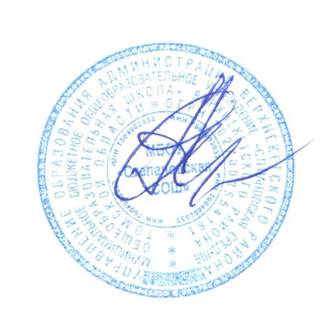 УТВЕРЖДАЮдиректор МБОУ «Степановская СОШ» 	___________	 А.А. АндреевПриказ от  30.08 2018 г.  № 121/1РАБОЧАЯ    ПРОГРАММАпо технологии  7 классКоличество часов - 68Учитель  Коптыгина Н.В. Программа разработана на основе рабочей программы по  Технологии 5-9 классы / (универсальная линия) Алгоритм успеха. ФГОС. /Н.В.Синица, П.С. Самородский. - М.: Вентана-Граф, 2015, рабочей программы Технология (Технологии ведения дома) 7 класс. Сост. О.Н. Логвинова.- 2 изд. - М.: ВАКО, 2017. Предметная линия учебников «Технология. Технологии ведения дома». 7 класс. ФГОС./ Н.В.Синица, В.Д. Симоненко, издательство: М.: «Вентана-Граф»   2015 г.2018 г.Пояснительная запискаПрограмма по учебному предмету «Технология» разработана на основе Фундаментального ядра содержания общего образования и требований к результатам освоения основной образовательной программы основного общего образования, представленных в федеральном государственном образовательном стандарте основного общего образования второго поколения.Программа включает общую характеристику учебного предмета «Технология», личностные, метапредметные и предметные результаты его освоения, содержание курса, примерное тематическое планирование с определением основных видов учебной деятельности, описание учебно-методического и материально-технического обеспечения образовательного процесса, планируемые результаты изучения учебного предмета.Рабочая программа по направлению «Технология. Технологии ведения дома» для учащихся 7 класса составлена в соответствии со следующими нормативно-правовыми и инструктивно-методическими документами:Федеральный Закон «Об образовании в Российской Федерации» (от 29.12. . № 273-ФЗ);Федеральный Закон от 01.12.2007 г. № 309 (ред. от 23.07.2013 г.) «О внесении изменений в отдельные законодательные акты Российской Федерации в части изменения и структуры Государственного образовательного стандарта»;Областной закон от 14.11.2013 г. № 26-ЗС «Об образовании в Ростовской области»;Приказ Минобразования России от 05.03.2004 г. № 1089 «Об утверждении федерального компонента государственных образовательных стандартов начального общего, основного общего и среднего (полного) общего образования»;Приказ Минобрнауки России от 31.03.2014 г. № 253 «Об утверждении федерального перечня учебников, рекомендуемых к использованию при реализации имеющих государственную аккредитацию образовательных программ начального общего, основного общего, среднего общего образования на 2014-2015 учебный год»;Приказ Минобразования России от 09.03.2004 г. № 1312 «Об утверждении федерального базисного учебного плана и примерных учебных планов для образовательных учреждений Российской Федерации, реализующих программы общего образования»;Приказ Министерства образования и науки Российской Федерации от 31 декабря . № 1577 «О внесении изменений в федеральный государственный образовательный стандарт основного общего образования, утвержденный приказом Министерства образования и науки Российской Федерации от 17 декабря . № 1897»;Приказ Министерства образования и науки Российской Федерации от 31 декабря . № 1578 «О внесении изменений в федеральный государственный образовательный стандарт среднего общего образования, утвержденный приказом Министерства образования и науки Российской Федерации от 17 мая . № 413»Примерная программа основного общего образования по направлению «Технология. Обслуживающий труд»;Федеральный перечень учебников, рекомендованных (допущенных) к использованию в образовательном процессе в образовательных учреждениях, реализующих программы общего образования; Требования к оснащению образовательного процесса в соответствии с содержательным наполнением учебных предметов федерального компонента государственного образовательного стандарта.           В ней соблюдается преемственность с федеральным государственным образовательным стандартом начального общего образования; учитываются возрастные  и психологические особенности школьников, обучающихся на ступени основного общего образования, учитываются межпредметные связи.           Рабочая программа по технологии разработана на основе примерной программы общего образования по предмету «Технология» для 7 классов, авторской программы по учебному предмету "Технология" для 5-8(9) классов  (универсальная линия), авторы: Н.В.Синица, П.С. Самородский (М., издательский центр «Вентана-Граф», 2015), рабочей программы Технология (Технологии ведения дома) 7 класс. Сост. О.Н. Логвинова.- 2 изд. - М.: ВАКО, 2017. методического пособия для учителя, Н.В. Синица (М. издательский центр «Вентана-Граф», 2017), Концепции духовно-нравственного развития и воспитания личности гражданина России.Учебный предмет «Технология» является необходимым компонентом общего образования школьников. Его содержание предоставляет обучающимся возможность войти в мир искусственной, созданной людьми среды техники и технологий, называемой техносферой и являющейся главной составляющей окружающей человека действительности.Рабочая программа по технологии для 7 класса (68 часов, 2 час в неделю)  конкретизирует содержание блоков образовательного стандарта, дает распределение учебных часов по крупным разделам курса и последовательность их изучения. Кроме того, программа содержит перечень мини-проектов  по каждому разделу.Федеральный базисный план отводит 68 часов для образовательного изучения технологии в 7 классе из расчёта 2 часа в неделю.В соответствии с этим реализуется технология в 7 классе в объеме 68 часов.          Основной формой организации учебного процесса является сдвоенный урок, который позволяет организовать практическую творческую и проектную деятельность, причем проекты могут выполняться учащимися как в специально выделенное в программе время, так и интегрироваться с другими разделами программы, а также учебно-практическая деятельность учащихся. Ведущей структурной моделью для организации занятий по технологии является комбинированный урок — учебно-практическая деятельность. Приоритетными методами являются упражнения, лабораторно-практические и практические работы, выполнение проектов. Все виды практических работ в данной программе направлены на освоение различных технологий: проблемного обучения, проектной деятельности, личностно-ориентированного обучения, элементы здоровьесберегающей технологии.            Для практических работ в соответствии с имеющимися возможностями выбирается такой объект или тема проекта для обучающихся, чтобы обеспечить обхват всей совокупности рекомендуемых в программе технологических операций. При этом учитывается посильность объекта труда для обучающихся соответствующего возраста, а также его общественную или личную ценность.При организации творческой или проектной деятельности учащихся очень важно акцентировать их внимание на потребительском назначении того изделия, которое они выдвигают в качестве творческой идеи. Смысл проектного обучения заключается в самостоятельном освоении школьниками учебного материала в процессе выполнения проектов. Проектное обучение создает условия для творческой самореализации учащихся, в познавательной и преобразовательной деятельности, способствует развитию их интеллектуальных способностей, самостоятельности, ответственности, умений планировать, принимать решения, оценивать результаты. Учащиеся приобретают опыт разрешения реальных проблем в будущей самостоятельной жизни.К концу учебного года каждый школьник выполнит комплексный творческий проект, состоящий из четырех мини-проектов, предусмотренных в каждом разделе. На заключительном занятии он представит проект в виде портфолио и электронной презентации.Обучение технологии предполагает широкое использование межпредметных связей. Это связи с алгеброй и геометрией при проведении расчётных операций и графических построений; с химией при изучении свойств конструкционных и текстильных материалов, пищевых продуктов; с физикой при изучении механических характеристик материалов, устройства и принципов работы машин, механизмов приборов, видов современных технологий; с историей и искусством при изучении технологий художественно-прикладной обработки материалов. При этом возможно проведение интегрированных занятий в рамках отдельных разделов. УМК:Н.В.Синица, П.С. Самородский. Программа.  Предметная линия учебников «Технология» для 5-8(9)  классов (универсальная линия).  М.: издательский центр «Вентана-Граф», 2015 г. О.Н. Логвинова. Рабочая программа. Технология (Технологии ведения дома) 7 класс. - 2 изд. - М.: ВАКО, 2017.Н.В. Синица. «Технология. Технологии ведения дома»  для обучающихся 7 класса общеобразовательных организаций,  М.: издательский центр «Вентана-Граф», 2015 г.Н.В. Синица. Рабочая тетрадь для обучающих 7 класса, М.: издательский центр «Вентана-Граф», 2016 г.Н.В. Синица. «Технология. Технологии ведения дома». 7 класс. Учебно-методическое пособие, М.: издательский центр «Вентана-Граф», 2017 г.Интернет ресурсы:https://nsportal.ru/sites/default/files/2017/01/30/karimovahttps://infourok.ru/programma-tehnologiya-tehnologii-vedeniya-doma-klass-fgos-248487.htmlhttp://www.cross-kpk.ru/ims/02908/knigi/test5_7/tehnolog.htmlhttp://nsportal.ru/shkola/tekhnologiya/library?pagehttp://nsportal.ru/shkola/tekhnologiya/library/2015/11/03/rabochaya-programma-po-tehnologii-dlya-5-8-klassa-po-fgosЦель:Овладение общетрудовыми и специальными умениями ведения домашнего хозяйства, развитие познавательных интересов, технического мышления, пространственного воображения, интеллектуальных, творческих, коммуникативных и организаторских способностей в соответствии со стандартами второго поколения. Применение учащимися политехнических и технологических знаний и умений в самостоятельной практической деятельности в условиях рыночной экономики.Задачи:  развитие разносторонних качеств личности и способности профессиональной адаптации к изменяющимся социально-экономическим условиям.формирование у учащихся качеств, творчески думающей, активно действующей и легко адаптирующейся личности, которые необходимы для деятельности в новых социально-экономических условиях, начиная от определения потребностей в продукции до ее реализации.овладение общетрудовыми и специальными умениями, необходимыми для проектирования и создания продуктов труда, ведения домашнего хозяйства;формирование у обучающихся опыта самостоятельной проектно- исследовательской деятельности;формирование системы универсальных учебных действий;воспитание  трудолюбие, бережливость, аккуратность, целеустремлённость, предприимчивость, ответственность за результаты своей деятельности, уважительное отношение к людям различных профессий и результатам их труда.Содержание учебного предметаТематическое планированиеКалендарно-тематическое планированиеПланируемые результаты освоения учебного предмета      При изучении технологии в основной школе обеспечивается достижение личностных, метапредметных и предметных результатов.Личностные результаты:•   проявление познавательных интересов и активности в данной области предметной технологической деятельности;•  мотивация учебной деятельности;•   овладение установками, нормами и правилами научной организации умственного и физического труда;•   самоопределение в выбранной сфере будущей профессиональной деятельности;• смыслообразование (установление связи между мотивом и целью учебной деятельности);•   самооценка умственных и физических способностей для труда в различных сферах с позиций будущей социализации;• нравственно-эстетическая ориентация;•   реализация творческого потенциала в духовной и предметно-продуктивной деятельности;•   развитие готовности к самостоятельным действиям;•   развитие трудолюбия и ответственности за качество своей деятельности;•   гражданская идентичность (знание о своей этнической принадлежности, освоение национальных ценностей, традиций, культуры, эмоционально положительное принятие своей этнической идентичности); •   проявление технико-технологического и экономического мышления при организации своей деятельности;•   осознание необходимости общественно-полезного труда как условия безопасной и эффективной социализации;•   готовность к рациональному ведению домашнего хозяйства;•   экологическое сознание (знание основ здорового образа жизни, здоровьесберегающих технологий, правил поведения в чрезвычайных ситуациях, бережное отношение к природным и хозяйственным ресурсам);•   самооценка готовности к предпринимательской деятельности в сфере технического труда.Метапредметные результаты познавательные УУД:•   алгоритмизированное планирование процесса познавательно-трудовой деятельности;•   определение адекватных имеющимся организационным и материально-техническим условиям способов решения учебной или трудовой задачи на основе заданных алгоритмов;•   комбинирование известных алгоритмов технического и технологического творчества в ситуациях, не предполагающих стандартного применения одного из них;•   самостоятельная организация и выполнение различных творческих работ по созданию технических изделий;•   виртуальное или натуральное моделирование технических объектов и технологических процессов;•   поиск новых решений возникшей технической или организационной проблемы;•   выявление потребностей; проектирование и создание объектов, имеющих потребительскую стоимость;•   диагностика результатов познавательно-трудовой деятельности по принятым критериям и показателям;•   осуществление поиска информации с использованием ресурсов библиотек и Интернета;•   выбор наиболее эффективных способов решения учебных задач;•   соблюдение норм и правил культуры труда в соответствии с технологической культурой производства;• соблюдение норм и правил безопасности познавательно-трудовой деятельности и созидательного труда;коммуникативные УУД:•   приведение примеров, подбор аргументов, формулирование выводов по обоснованию технико- технологического и организационного решения; отражение в устной или письменной форме результатов своей деятельности;•   согласование и координация совместной познавательно-трудовой деятельности с другими ее участниками;регулятивные УУД:•   целеполагание и построение жизненных планов во временной перспективе;• самоорганизация учебной деятельности (целеполагание, планирование, прогнозирование, самоконтроль, самокоррекция, волевая регуляция, рефлексия); саморегуляция;•   диагностика результатов познавательно-трудовой деятельности по принятым критериям и показателям;•   обоснование путей и средств устранения ошибок или разрешения противоречий в выполняемых технологических процессах.Предметные результаты в познавательной сфере:•   осуществление поиска и рациональное использование необходимой информации в области оформления помещения, кулинарии и обработки тканей для проектирования и создания объектов труда;•   оценка технологических свойств сырья, материалов и областей их применения;•   подбор и применение инструментов, приборов и оборудования в технологических процессах с учетом областей их применения;•   владение методами чтения графической информации и способами выполнения чертежа поясного изделия;•владение способами научной организации труда, формами деятельности, соответствующей культуре труда и технологической культуре производства;•  применение элементов прикладной экономики при обосновании технологий и проектов;в трудовой сфере;•   планирование технологического процесса и процесса труда;• соблюдение норм и правил безопасности труда, пожарной безопасности, правил санитарии и гигиены;•  разработка освещения интерьера жилого помещения с. использованием светильников разного вида, проектирование размещения в интерьере коллекций, книг; поддержание нормального санитарного состояния помещения с использованием современных бытовых приборов;•   работа с кухонным оборудованием, инструментами; планирование технологического процесса и процесса труда при приготовлении блюд из молока, молочных и кисломолочных продуктов, из различных видов теста, при сервировке сладкого стола;•   оценка и учет свойств тканей животного происхождения при выборе модели поясной одежды;• выполнение на универсальной швейной машине технологических операций с использованием различных приспособлений; •планирование и выполнение технологических операций по снятию мерок, моделированию, раскрою, поузловой обработке поясного изделия;•   подбор материалов и инструментов для выполнения вышивки, росписи по ткани;•   соблюдение трудовой и технологической дисциплины;                          •  обоснование критериев и показателей качества промежуточных и конечных результатов труда;•   выявление допущенных ошибок в процессе труда и обоснование способов их исправления;•   документирование результатов труда и проектной деятельности;•   расчет себестоимости продукта труда;•   примерная экономическая оценка возможной прибыли с учетом сложившейся ситуации на рынке товаров и услуг;в мотивационной сфере:•   оценивание способности и готовности к труду в конкретной предметной деятельности;•   осознание ответственности за качество результатов труда;•  стремление к экономии и бережливости в расходовании времени, материалов, денежных средств и труда;в эстетической сфере:• дизайнерское проектирование изделия или рациональная эстетическая организация работ;•моделирование художественного оформления объекта труда и оптимальное планирование работ;•   разработка варианта рекламы выполненного объекта или результата труда;•   рациональный выбор рабочего костюма и опрятное содержание рабочей одежды;в коммуникативной сфере:•   формирование рабочей группы для выполнения проекта с учетом общности интересов и возможностей будущих членов трудового коллектива;•   выбор средств знаковых систем и средств для кодирования и оформления информации в процессе коммуникации;•   публичная презентация и защита проекта изделия, продукта труда или услуги;в физиолого-психологической сфере:•   развитие моторики и координации движений рук при работе с помощью машин и механизмов;• достижение необходимой точности движений при выполнении различных технологических операций;•   сочетание образного и логического мышления в процессе проектной деятельности.Критерии оценки знаний учащихся:При устной проверке.Оценка «5» ставится, если учащийся:полностью усвоил учебный материал;умеет изложить учебный материал своими словами;самостоятельно подтверждает ответ конкретными примерами;правильно и обстоятельно отвечает на дополнительные вопросы учителя.Оценка «4» ставится, если учащийся:в основном усвоил учебный материал;допускает незначительные ошибки при его изложении своими словами;подтверждает ответ конкретными примерами;правильно отвечает на дополнительные вопросы учителя.Оценка «3» ставится, если учащийся:не усвоил существенную часть учебного материала;допускает значительные ошибки при его изложении своими словами;затрудняется подтвердить ответ конкретными примерами;слабо отвечает на дополнительные вопросы учителя.Оценка «2» ставится, если учащийся:почти не усвоил учебный материал;не может изложить учебный материал своими словами;не может подтвердить ответ конкретными примерами;не отвечает на большую часть дополнительных вопросов учителя.Оценка «1» ставится, если учащийся:полностью не усвоил учебный материал;не может изложить учебный материал своими словами;не может ответить на дополнительные вопросы учителя.При выполнении практических работ.Оценка «5» ставится, если учащийся:творчески планирует выполнение работы;самостоятельно и полностью использует знания программного материала;правильно и аккуратно выполняет задания;умеет пользоваться справочной литературой, наглядными пособиями, машинами, приспособлениями  и другими средствами.Оценка «4» ставится, если учащийся:правильно планирует выполнение работы;самостоятельно и полностью использует знания программного материала;в основном правильно и аккуратно выполняет задания;умеет пользоваться справочной литературой, наглядными пособиями, машинами, приспособлениями  и другими средствами. Оценка «3» ставится, если учащийся:допускает ошибки при планировании  выполнения работы;не может самостоятельно использовать значительную часть знаний программного материала;допускает ошибки и не аккуратно выполняет задания;затрудняется самостоятельно пользоваться справочной литературой, наглядными пособиями, машинами, приспособлениями  и другими средствами.Оценка «2» ставится, если учащийся:не может правильно спланировать выполнение работы;не может использовать знаний программного материала;допускает грубые ошибки и не аккуратно выполняет задания;не может самостоятельно пользоваться справочной литературой, наглядными пособиями, машинами, приспособлениями  и другими средствами.Оценка «1» ставится, если учащийся:не может спланировать выполнение работы;не может использовать знаний программного материала;отказывается выполнять задания.При выполнении творческих и проектных работПри выполнении тестов, контрольных работОценка «5» ставится, если учащийся:     выполнил   90 - 100 % работыОценка «4» ставится, если учащийся:     выполнил   70 - 89 % работыОценка «3» ставится, если учащийся:     выполнил   30 - 69 % работыОценка «2» ставится, если учащийся:     выполнил   до 30 % работы Используемые виды, методы и формы контроля позволяют получать данные о предварительных, текущих, промежуточных и итоговых результатах учебно-воспитательного процесса, оценивать их путем сопоставления с планируемыми результатами, вносить в учебный процесс необходимую корректировку и намечать пути его дальнейшего совершенствования. Контрольно - измерительные материалыПрактические работы.Творческий проект по разделу «Интерьер жилого дома».Творческий проект по разделу «Кулинария».Творческий проект по разделу «Создание изделий из текстильных материалов».Творческий проект по разделу «Художественные ремёсла».Презентация и защита творческого проекта.№ п/пНаименование раздела/темыКоличество часовСодержаниеПланируемые результатыобучения1Технологии домашнего хозяйстваТехнологии творческой и опытнической деятельности8Цель и задачи изучения предмета «Технология». Содержание предмета. Роль освещения жилого дома. Оформление интерьера произведениями искусства. Гигиена жилища. Творческий проект «Умный дом» Этапы проектирования, цель и задачи проектной деятельности. Выполнение проекта «Умный дом» в форме эскиза или презентации. Подготовка к защите и защита проекта.Личностные: Формирование мотивации изучения предмета, познавательного интереса, проектной деятельности, нравственно-этическая ориентация.Коммуникативные: Способствовать с помощью вопросов добывать недостающую информацию, сравнивать разные точки мнения, умение аргументировать свои ответы.Познавательные: Сопоставление, рассуждение, классификация, умение объяснять процессы, анализ, выбор способов решения задачи, поиск информации.Регулятивные: Целеполагание, анализ ситуации и моделирование, планирование, рефлексияЛичностные:Формирование мотивации изучения темы, познавательного интереса, проектной деятельности, реализация творческого потенциала, развитие трудолюбия, готовности к самостоятельным действиям.Коммуникативные: Диалог, проявление инициативы, сотрудничества.Познавательные: Анализ, сопоставление, умение вести проектную и исследовательскую деятельность. Регулятивные: Формирование и развитие компетентности в области учебного проектирования.2Кулинария. Технологии творческой и опытнической деятельности14Значение молока и кисломолочных продуктов в питании человека. Посуда для приготовления блюд из молока и кисломолочных продуктов, технология приготовления и требования к качеству готовых блюд. Виды блюд из жидкого теста. Пищевые разрыхлители для теста. Оборудование, посуда и инвентарь для замешивания теста и выпечки блинов. Технология приготовления теста и изделий из него. Инструменты и приспособления для приготовления теста и формования мучных изделий. Электрические приборы для приготовления выпечки. Профессия кондитерМеню сладкого стола. Сервировка сладкого стола. Набор столового белья, приборов и посуды. Правила поведения за столом и пользования столовыми приборами.Реализация этапов выполнения творческого проекта. Выполнение требований к готовому изделию. Расчёт затрат на изготовление проектаЛичностные:Готовность к рациональному ведению домашнего хозяйства, развитие трудолюбия и ответственности за качество своей деятельности. Развитие готовности к самостоятельным действиям. Овладевать навыками личной гигиены при приготовлении пищи. Планирование профессиональной карьеры.Коммуникативные: Обеспечивать  умения  работы в группе; разрешать конфликтные ситуации, адекватно воспринимать  и вырабатывать уважительное  отношение к сверстникам.Познавательные: сопоставление, рассуждение, классификация, умение объяснять процессы, анализ, выбор способов решения задачи, поиск информации.Регулятивные: Технологическая последовательность в выполнении задания; прогнозирование и контроль вкусовых качеств приготовляемого блюда.Личностные:Проявление познавательной активности в области предметной технологической деятельности; формирование ответственного отношения к учению, готовности и способности обучающихся к саморазвитию и самообразованию, навыков работы в группе.Коммуникативные: Сравнение разных точек зрения перед принятием решения и осуществлением выбора; аргументирование своей точки зрения, отстаивание в споре своей позиции невраждебным для оппонентов образом.Познавательные: сопоставление, рассуждение, классификация, умение объяснять процессы, анализ, выбор способов решения задачи, поиск информации.Регулятивные: Формирование и развитие компетентности в области учебного проектирования.3Создание изделий из текстильных материалов. Технологии творческой и опытнической деятельности.28Классификация текстильных волокон животного происхождения. Виды  и свойства шерстяных и шелковых тканей. Виды  поясной одежды. Конструирование и моделирование поясной одежды.Личностные:Формирование мотивации изучения темы, смыслообразования, развитие готовности к самостоятельным действиям,  проявление  технико-технологического и экономического мышления. Коммуникативные: Диалог, монолог, организация учебного сотрудничества. Познавательные: Сопоставление, рассуждение, классификация, умение объяснять процессы, анализ, выбор способов решения задачи, поиск информации.Регулятивные:Контроль и оценивание своих действий.4Художественные ремесла. Технологии творческой и опытнической деятельности.18Понятие о ручной росписи. Вышивка крестом, атласными лентами.Личностные:Формирование мотивации изучения темы, познавательного интереса, проектной деятельности, реализация творческого потенциала, развитие трудолюбия, ответственности за качество своей деятельности.Коммуникативные: Диалог, монолог, организация учебного сотрудничества.Познавательные: Сопоставление, рассуждение, классификация, умение объяснять процессы, анализ, выбор способов решения задачи, поиск информации, умение работать по алгоритму.Регулятивные: Целеполагание, анализ ситуации и моделирование, планирование, рефлексия  № п/пНаименование раздела/темыКоличество часовВ том числе творческие мини-проекты№ п/пНаименование раздела/темы7 класс7 класс1.«Технологии домашнего хозяйства»  «Технологии творческой и опытнической деятельности» 81«Кулинария», «Технологии творческой и опытнической деятельности» 141«Создание изделий из текстильных материалов»,  «Технологии творческой и опытнической деятельности» 281«Художественные ремёсла», «Технологии творческой и опытнической деятельности» 181№ п/пТема урокаКоличество часовДата планДата фактРаздел 1. Технологии домашнего хозяйства - 8 часовРаздел 1. Технологии домашнего хозяйства - 8 часовРаздел 1. Технологии домашнего хозяйства - 8 часовРаздел 1. Технологии домашнего хозяйства - 8 часовРаздел 1. Технологии домашнего хозяйства - 8 часов1Вводный урок. Техника безопасностиОсвещение жилого помещения12Предметы искусства и коллекции в интерьереВходной контроль (тестирование)13,4Гигиена жилища Бытовые приборы для уборки и создания микроклимата25,6Творческий проект «Умный дом». Обоснование проекта27,8 Творческий проект «Умный дом».   Защита проекта2Раздел 2.  Кулинария - 14 часовРаздел 2.  Кулинария - 14 часовРаздел 2.  Кулинария - 14 часовРаздел 2.  Кулинария - 14 часовРаздел 2.  Кулинария - 14 часов9,10Блюда из молока Блюда из кисломолочных продуктов211,12Изделия из жидкого тестаПриготовление блюд из жидкого теста213,14Изделия из пресного слоеного тестаИзделия из песочного теста215,16Приготовление изделий из слоеного тестаПриготовление изделий из песочного теста217,18Сладости, десерты и напиткиПриготовление сладких блюд и напитков219,20Сервировка сладкого столаПраздничный этикетТворческий проект « Праздничный сладкий стол»221,22Творческий проект « Праздничный сладкий стол» Защита проекта2Раздел 3.  Создание изделий из текстильных материалов – 28 часаРаздел 3.  Создание изделий из текстильных материалов – 28 часаРаздел 3.  Создание изделий из текстильных материалов – 28 часаРаздел 3.  Создание изделий из текстильных материалов – 28 часаРаздел 3.  Создание изделий из текстильных материалов – 28 часа23,24Текстильные материалы из волокон животного происхожденияОпределение сырьевого состава тканей и изучение их свойств225,26Конструирование поясной одеждыСнятие мерок для построения чертежа поясного швейного изделия227,28Построение чертежа прямой юбки в масштабе 1:4Построение чертежа юбки в натуральную величину и по своим меркам229,30 Моделирование поясной одеждыМоделирование юбки в соответствии с выбранным фасоном231,32Швейные ручные работы. Правила безопасной работыИзготовление образцов ручных швов233,34Технология машинных работ. Правила безопасной работыИзготовление образцов машинных швов235,36Творческий проект «Праздничный наряд»Обоснование проекта237,38Раскрой поясного швейного изделияРаскрой поясного швейного изделия239,40Примерка поясного изделия, выявление дефектов Дублирование детали пояса юбки241,42Технология обработки среднего шва юбки с застежкой-молниейОбработка среднего (бокового) шва юбки с застежкой-молнией243,44Обработка складок, вытачекОбработка складок, вытачек245,46Обработка верхнего среза прямым притачным поясомОбработка нижнего среза юбки247,48Влажно-тепловая обработка готового изделия Контроль качества изделия. Подготовка проекта к защите249,50Защита проекта «Праздничный наряд»Контроль и самооценка изделия2Раздел 4.  Художественные ремесла - 18 часовРаздел 4.  Художественные ремесла - 18 часовРаздел 4.  Художественные ремесла - 18 часовРаздел 4.  Художественные ремесла - 18 часовРаздел 4.  Художественные ремесла - 18 часов51,52Ручная роспись тканейТехнология росписи ткани в технике холодного батика253,54Выполнение образца росписи ткани в технике холодного батика255,56Ручные стежки и швы на их основеВыполнение  ручных стежков и швов257,58Виды счетных швовВышивание швом «крест»259,60Виды гладиВыполнение образцов вышивки гладьюПромежуточная аттестация (тест)  261,62Вышивание лентамиВыполнение образца вышивки лентами263,64Творческий проект «Подарок своими руками». Обоснование проекта265,66Разработка технологической картыВыполнение проекта267,68Выполнение проектаПодготовка проекта к защите Защита проекта «Подарок своими руками»2Технико-экономические требованияОценка «5»ставится, если учащийся:Оценка «4»ставится, если учащийся:Оценка «3»ставится, если учащийся:Оценка «2»ставится, если учащийся:Защита проектаОбнаруживает полноесоответствиесодержания доклада ипроделанной работы.Правильно и четкоотвечает на всепоставленныевопросы. Умеетсамостоятельноподтвердитьтеоретическиеположенияконкретнымипримерами.Обнаруживает, восновном, полноесоответствиедоклада ипроделаннойработы. Правильнои четко отвечаетпочти на всепоставленныевопросы. Умеет, в основном,самостоятельноподтвердитьтеоретическиеположенияконкретнымипримерамиОбнаруживаетнеполноесоответствиедоклада ипроделаннойпроектной работы.Не может  правильно и четко ответить на отдельныевопросы.Затрудняетсясамостоятельноподтвердитьтеоретическоеположениеконкретнымипримерами.Обнаруживает незнание большей частипроделанной проектной работы.Не может правильно и четко ответить на многие вопросы.Не может подтвердить теоретические положения конкретными примерами.Оформление проектаПечатный вариант.Соответствиетребованиямпоследовательностивыполнения проекта.Грамотное, полноеизложение всехразделов.Наличие и качество наглядныхматериалов(иллюстрации,зарисовки,фотографии, схемы и т.д.). Соответствиетехнологическихразработоксовременнымтребованиям.Эстетичностьвыполнения.Печатный вариант.Соответствиетребованиямвыполненияпроекта.Грамотное, восновном, полноеизложение всехразделов.Качественное,неполное количествонаглядныхматериалов.Соответствиетехнологическихразработоксовременнымтребованиям.Печатный вариант. Неполное соответствие требованиям проекта. Не совсем грамотное изложение разделов. Некачественные наглядные материалы. Неполное соответствие технологических разработок v современным требованиям.Рукописныйвариант.Не соответствиетребованиямвыполненияпроекта.Неграмотноеизложение всехразделов.Отсутствиенаглядныхматериалов.Устаревшиетехнологииобработки.ПрактическаянаправленностьВыполненное изделие соответствует и можетиспользоваться по назначению, предусмотренному при разработке проекта.Выполненное изделие соответствует и можетиспользоваться по назначению и допущенные отклонения в проекте не имеют принципиального значения.Выполненное изделие имеет отклонение от указанного назначения, предусмотренного в  проекте, но может  использоваться  в другом практическом применении.Выполненное изделие не соответствует и не может использоваться по назначению.Соответствие технологии выполненияРабота выполнена в соответствии стехнологией.Правильностьподборатехнологическихопераций при проектированииРабота выполнена в соответствии с технологией, отклонение от указанных  инструкционных карт не имеют принципиального значенияРабота выполнена с отклонением от технологии, но изделие может быть использовано по назначениюОбработка изделий (детали) выполнена с грубыми отклонениями от  технологии, применялись не предусмотренные операции, изделие бракуетсяКачествопроектногоизделияИзделие выполнено в соответствии эскизу чертежа. Размеры выдержаны. Отделка выполнена в соответствии с требованиями предусмотренными в проекте. Эстетический внешний вид изделияИзделие выполнено в соответствии эскизу, чертежу, размеры выдержаны, но качество отделки ниже требуемого, в основном внешний вид изделия не ухудшаетсяИзделие выполнено по чертежу и эскизу с небольшими отклонениями, качество отделки удовлетворительно, ухудшился внешний вид изделия, но может быть использован по назначениюИзделие выполнено с отступлениями от чертежа, не соответствует эскизу. Дополнительная доработка не может привести к возможности использования изделияСОГЛАСОВАНО                                                      Заместитель директора по УМРРезвых Т.П. /_________________/« 30» августа 2018 годаПРИНЯТОРешение педагогического советаМБОУ «Степановская СОШ» от « 30 » августа 2018 г.  протокол № 1